Средняя группа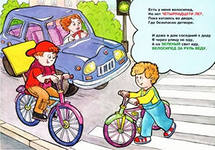 Воспитатель МБДОУ д/с № 10«Ивушка»Андрусенко Н.П.Ст. НововладимировскаяЦели:- совершенствовать представления  детей о  безопасном поведении на улицах и дорогах;- закрепить знания детей о значении сигналов светофора;- развивать внимание, быстроту реакции;- вызвать эмоциональный отклик.Действующие лицаВедущийБаба ЯгаЛешийДети средней группыДети входят в зал под музыку и садятся на стульчикиВедущий. Ребята, сегодня к нам в детский сад пришло письмо из леса (показывает). Очень интересно, давайте прочитаем (вскрывает письмо). «Милые ребятки, очень просим вас рассказать нам о правилах дорожного движения. Будем утром. Баба Яга и Леший». (Смотрит на часы.) Что-то задерживаются лесные гости. Как бы с ними чего-нибудь не случилось, ведь они не знают правил дорожного движения.Под музыку входят Леший, держит Бабу Ягу под руку.Баба Яга. (Ворчит.) Чуть не задавили старенькую бабулечку-красотулечку. Ведь это же надо. Шла, никого не трогала, а они как выскочат  да как понесутся.Ведущий. Что с вами случилось?Леший. Дорогу мы переходили, машина чуть её не сбила – старенькую, маленькую Бабулечку  Ягулечку.Ведущий. Как же вы переходили через дорогу?Баба Яга. Ковыляла я,  хромала,                        Метлу свою вдруг потеряла.                       Наклонилась поискать,                       Тут меня машина – хвать.Ведущий. Баба Яга, разве можно на проезжей части останавливаться?Баба Яга. Вот теперь знаю, что нельзя.Ведущий. И ещё запомните: переходить проезжую часть можно только там, где есть светофор или пешеходный переход.Баба Яга. Светофор, светофор… Это дерево что ли такое?Леший. Нет, Яга, это такой столб с фонариками, а  на нём огни разные горят. Красиво!Ведущий. Да, красиво, только светофор не для красоты ставят.Леший. (Обращается к детям). А для чего?Ведущий. Вот послушайте, ребята вам расскажут  про светофор.1 – ребёнокПерейти через дорогуВам на улицах  всегдаИ подскажут и помогутГоворящие цвета.2 – ребёнокЕсли свет зажёгся красный,Значит, двигаться опасно!Жёлтый свет – предупрежденье,Жди сигнала для движенья!Свет зелёный говорит:«Пешеходам путь открыт!»Леший. Вот это да! Сразу всё не запомнишь.Ведущий. Что бы легче было запомнить сигналы светофора, мы поиграем сейчас в игру «Светофор». (Ведущий поднимает поочерёдно красный, жёлтый, зелёный круги.  Дети выполняют соответствующие движения: на красный- стоят, на жёлтый- прыгают, на зелёный- шагают на месте.)Ведущий. (Обращается к Бабе Яге и к Лешему). Запомнили?Баба Яга и Леший. Да!Ведущий. Проезжую часть можно переходить и по пешеходному переходу, его ещё называют «зеброй».Баба Яга. Я знаю, это такая лошадь в полоску. Только причём тут зебра?Ведущий. Пешеходный переход назвали так, потому что он выглядит в виде нарисованных  белых  полосок, почти таких же, как у зебры.Леший. Баба Яга, что –то так  похулиганить захотелось, давай пойдём поиграем на проезжей части в шашки, я зря их что ли с собой принёс.Баба Яга. Да, точно,  там поедут машины и …… трах, бах – друг в друга врежутся.Все водители выскочат, будут кричать. Ох, умора! (смеётся.)Ведущий. Я думаю, вам будет не до смеха. Ведь вас может сбить машина, и вы окажитесь в больнице.Леший. Ой, нет! Я в больницу не хочу.Ведущий. Вот вам ещё одно правило…..3 – ребёнокТам, где транспорт и дорога,Знать порядок все должны.На проезжей части строгоИгры все запрещены!Ведущий. Тогда поиграем здесь.Игра «Это я…»Ведущий. Я буду читать стихотворение ,там  где нужно, вы должны ответить: «Это я,  это я, это все мои друзья!»(Дети после каждого вопроса должны либо промолчать, либо крикнуть «Это я…».)Кто у вас идёт вперёд только там ,где переход?Кто из вас в вагоне тесном, уступил бабуле место?Кто летит вперёд так скоро, что не видит светофора?Знает кто, что красный свет- это значит хода нет?Леший. А теперь я с вами поиграю в игру «Собери машину» . (Каждая команда должна собрать свою машину из кубиков. Участники той команды, которая соберёт машину быстрее и правильнее, объявляются  победителями .)Баба Яга. Ай да молодцы! Такие ловкие и умненькие ребятки! За то, что вы нам рассказали правила для пешеходов, мы вам вручим подарки.Баба Яга и Леший раздают подарки – светофорчики.Леший. Пора нам возвращаться домой, теперь мы будем внимательны на дороге!Баба Яга. До свидания!Литература: О.В. Старцева «Школа дорожных наук»,  Т.Ф. Саулина «Три сигнала светофора». 